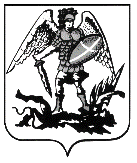 МИНИСТЕРСТВО ОБРАЗОВАНИЯ АРХАНГЕЛЬСКОЙ ОБЛАСТИгосударственное автономное профессиональное образовательное учреждение Архангельской области «Коряжемский индустриальный техникум»(ГАПОУ АО «Коряжемский индустриальный техникум»)ПОЛОЖЕНИЕоб электронной информационно-образовательной средег. Коряжма2023 год1. Общие положенияПоложение об электронной информационно-образовательной среде (далее – Положение) определяет порядок формирования и функционирования электронной информационно-образовательной среды ГАПОУ АО «Коряжемский индустриальный техникум» (далее – Техникум).Настоящее положение разработано в соответствии с:- Федеральным законом от 29.12.2012 № 273-ФЗ «Об образовании в Российской Федерации»;- Федеральными государственными образовательными стандартами среднего профессионального образования;- Федеральным законом от 27.07.2006 № 152-ФЗ «О персональных данных»;- Федеральным законом от 27.07.2006 № 149-ФЗ «Об информации, информационных технологиях и о защите информации»;- Локальными нормативными актами Техникума.Электронная информационно-образовательная среда Техникума (далее – ЭОИС) – системно-организованная совокупность информационных и телекоммуникационных технологий, соответствующих технологических средств, электронных информационных и образовательных ресурсов, необходимых и достаточных для организации опосредованного (на расстоянии) взаимодействия всех участников образовательного процесса, а также предоставления доступа к ресурсам Техникума участникам образовательного процесса.Назначение ЭИОС – обеспечение информационной открытости Техникума в соответствии с требованиями действующего законодательства Российской Федерации в сфере образования, организация образовательной деятельности Техникума и обеспечение доступа обучающихся и педагогических работников к информационно-образовательным ресурсам ЭИОС.Электронная информационно-образовательная среда обеспечивает:- доступ к учебным планам, аннотациям к рабочим программам дисциплин (модулей), практик, фондам оценочных средств;- к изданиям электронных библиотечных систем и электронным образовательным ресурсам;- взаимодействие между участниками образовательного процесса, в том числе синхронное и (или) асинхронное взаимодействие посредством сети Интернет.2. Цели и задачи ЭИОСЦелями использования ЭИОС в Техникуме являются:- создание на основе современных информационных технологий единого образовательного пространства;- информационное обеспечение образовательного процесса в соответствии с требованиями к реализации образовательных программ Техникума;- создание на основе современных информационных технологий площадки для коммуникации между работниками и обучающимися.Основные задачи ЭИОС Техникума:- организация доступа к учебным планам, рабочим программам дисциплин (модулей), практик, к изданиям электронных библиотечных систем и электронным образовательным ресурсам, указанным в рабочих программах;- создание условий для организации взаимодействия между участниками образовательного процесса, в том числе синхронного и (или) асинхронного посредством сети Интернет.Основные принципы создания и функционирования ЭИОС:- доступность и открытость;- системность, интегративность и полифункциональность;- ориентированность на пользователя.3. Структура ЭИОССоставными элементами ЭИОС Техникума являются:- внешние электронные библиотечные системы (далее – ЭБС);- внутренняя электронная библиотека и электронный каталог;- внутренняя локальная сеть;- официальный сайт Техникума;- официальные сообщества Техникума в социальной сети «В контакте», группа в «Одноклассники»;- иные компоненты, необходимые для организации учебного процесса и взаимодействия компонентов ЭИОС.Электронная библиотека и электронная информационно- образовательная среда обеспечивают возможность доступа обучающегося из любой точки, в которой имеется доступ к информационно - телекоммуникационной сети Интернет.Каждый обучающийся в течение всего периода обучения обеспечен индивидуальным неограниченным доступом к электронно-библиотечным системам и электронным библиотекам, содержащим издания по основным изучаемым дисциплинам и сформированным по согласованию с правообладателями учебной, учебно-методической и справочной литературы.Локальная сеть Техникума и электронная почта создают условия для функционирования электронной информационно-образовательной среды.Официальный сайт Техникума https://kor-it.ru/. На сайте размещены документы, регламентирующие различные стороны учебного процесса. Официальный сайт позволяет выполнить требования федерального законодательства об обеспечении открытости образовательной организации.Официальное сообщество Техникума в социальной сети «В контакте» https://vk.com/gapoukit и группа в «Одноклассниках» https://ok.ru/group/70000001409064 предназначено для создания открытости и информированности действующих и потенциальных участников ЭИОС Техникума.4. Формирование и функционирование ЭИОСВ целях обеспечения защиты информации, соблюдения конфиденциальности информации ограниченного доступа и реализации права на доступ к информации для надежного, безотказного и производительного функционирования ЭИОС устанавливаются следующие требования:- ЭИОС Техникума и отдельные ее элементы соответствуют действующему законодательству РФ в области образования, защиты авторских прав, защиты информации;- порядок доступа к элементам ЭИОС Техникума регулируется соответствующими регламентами или другими локальными актами Техникума;- функционирование ЭИОС Техникума обеспечивается соответствующими средствами информационно-коммуникационных технологий и квалификацией работников, ее использующих и поддерживающих;- ЭИОС Техникума формируется на основе отдельных модулей, входящих в ее состав.Пользователи должны иметь соответствующую подготовку по работе с элементами ЭИОС Техникума:- обучающиеся: наличие базовых навыков работы с компьютером, ознакомление с инструкцией по технике безопасности, порядком доступа к отдельным элементам ЭИОС Техникума;- работники: наличие базовых навыков работы с компьютером, прохождение курсов повышения квалификации и обучающих семинаров соответствующей направленности с целью приобретения и развития компетенций, необходимых для работы в ЭИОС Техникума.Информационное наполнение ЭИОС определяется потребностями пользователей и осуществляется объединенными усилиями педагогического коллектива, администраторами и сотрудниками Техникума.5. Ответственность за использование и сохранность ресурсов в ЭИОСИспользование материалов, извлеченных из ЭИОС, способом, предполагающим получение к ним доступа неограниченного круга лиц, должно сопровождаться указанием на ЭИОС, из которой эти материалы извлечены.Обучающийся и работник, получившие учетные данные для авторизованного доступа в ЭИОС Техникума, обязуются:- хранить их в тайне, не разглашать, не передавать их иным лицам;- немедленно уведомить администратора о невозможности авторизованного входа с первичным или измененным пользователем паролем с целью временного блокирования доступа в систему от своего имени.Обучающийся и работник несут ответственность за:- несанкционированное использование регистрационной информации других обучающихся и/или работников, в частности - использование другого логина и пароля для входа в ЭИОС Техникума и осуществление различных операций от имени другого обучающегося и/или работника;- умышленное использование программных средств (вирусов, и/или самовоспроизводящегося кода), позволяющих осуществлять несанкционированное проникновение в ЭИОС Техникума с целью модификации информации, хищения паролей, угадывания паролей и других несанкционированных действий.«УТВЕРЖДАЮ»Директор ГАПОУ АО «Коряжемский индустриальный техникум»___________О.П. Порошина МП«      » _____________ 2023года